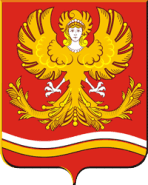                     ПОСТАНОВЛЕНИЕ         Администрации Михайловского муниципального образованияПОСТАНОВЛЯЕТ:1. Утвердить границы публичного сервитута площадью 1198 кв.м., в отношении земельного участка в кадастровых кварталах 66:16:2601019, 66:16:2601067 согласно прилагаемой схеме расположения границ публичного сервитута. 2. Установить публичный сервитут площадью 1198 кв.м. в отношении земельного участка в кадастровых кварталах 66:16:2601019, 66:16:2601067 в границах, указанных в п.1 настоящего постановления. 3. Цель установления публичного сервитута – для эксплуатации существующей воздушной линией электропередачи «Реконструкция ВЛ 0,4 кВ Уфимская-2-я очередь (ТП-3137) (Электроснабжение жилого дома Румановой Е.В., находящегося по адресу: Свердловская обл, Нижнесергинский р-н, г. Михайловск, ул. Уфимская, 49а)».  Срок публичного сервитута – 49 (сорок девять) лет.4. Сооружение электроэнергетики «Реконструкция ВЛ 0,4 кВ Уфимская-2-я очередь (ТП-3137) (Электроснабжение жилого дома Румановой Е.В., находящегося по адресу: Свердловская обл, Нижнесергинский р-н, г. Михайловск, ул. Уфимская, 49а)», принадлежит на праве собственности ОАО «МРСК Урала», о чем в Едином государственном реестре прав на недвижимое имущество и сделок с ним 20.05.2019 года сделана запись регистрации 66:16:0000000:3716-66/015/2019-1. 3. Порядок установления зон с особыми условиями использования территорий и содержание ограничений прав на земельные участки в границах таких зон установлен Постановлением Правительства РФ от 24.02.2009 № 160 «О порядке установления охранных зон объектов электросетевого хозяйства и особых условий использования земельных участков, расположенных в границах таких зон».4. Сроки и график выполнения работ при осуществлении деятельности, для обеспечения которой устанавливается публичный сервитут: эксплуатация инженерного сооружения, осуществляется в течение всего срока действия публичного сервитута.5. Срок, в течение которого использование земельных участков в соответствии с его разрешенным использованием будет невозможно или существенно затруднено в связи с осуществлением сервитута – не установлен.6. Обязать ОАО «МРСК Урала» привести земельный участок в состояние, пригодное для его использования в соответствии с разрешенным использованием, в срок не позднее, чем три месяца после капитального или текущего ремонта, реконструкции, эксплуатации, консервации, сноса инженерного сооружения, для размещения которого был установлен публичный сервитут.7. Плата за публичный сервитут установлена в порядке п. 2 - п.5 ст. 39.46 Земельного кодекса Российской Федерации, исходя из среднего уровня кадастровой стоимости земель населенных пунктов Нижнесергинского муниципального района (приказ МУГИ СО № 2588 от 29.09.2015 года).За весь срок действия публичного сервитута плата составляет – 1383,07 руб.Плата за публичный сервитут вносится ОАО «МРСК Урала» единовременным платежом не позднее шести месяцев со дня принятия решения об установлении публичного сервитута путем перечисления денежных средств по следующим банковским реквизитам:Получатель: УФК по Свердловской области (Администрация Нижнесергинского муниципального района) ОКТМО 65628104 ИНН 6646001507, КПП 661901001, Уральское ГУ Банка России г. Екатеринбург, БИК 046577001, р/с 40101810500000010010, л/с 04623007680, КБК 901 1 1105 31413 0000 120, с указанием № и даты постановления об установлении публичного сервитута8. Отделу экономики и имущества Администрации Михайловского муниципального образования направить настоящее постановление в  Нижнесергинский отдел Управления Федеральной службы государственной регистрации, кадастра и картографии по Свердловской области.9. Публичный сервитут считается установленным со дня внесения сведений о нем в Единый государственный реестр недвижимости.10. Опубликовать настоящее постановление в газете «Муниципальный вестник» и разместить на официальном сайте Администрации Михайловского муниципального образования в сети «Интернет»И.о.Главы Михайловскогомуниципального образования                                                                     А.Е.МакеевУтверждена Постановлением АдминистрацииМихайловского муниципального  образования от 30.11.2020 г. № 336		Схема  границ публичного сервитута на кадастровом плане территорииПриложение №1К Схеме  границ публичного сервитута на кадастровом плане территорииУсловные обозначения:66:16:1801001- кадастровый квартал:267… – кадастровый номер земельного участка  Граница объекта землеустройства1,2,3…  - номер поворотной точки объекта землеустройстваот 30.11.2020 года                                                                                                 № 336                                                          Михайловск    Об установлении публичного сервитута для размещения линии электропередачи, эксплуатации инженерного сооруженияРуководствуясь ст.11, ст.39.37, 39.40, пунктом 4 ст.39.43, ст.39.45, пунктами 2-5 4 ст. 39.46. Земельного кодекса Российской Федерации, на основании ходатайства Открытого акционерного общества «Межрегиональная распределительная сетевая компания Урала» (ИНН/ОГРН 6671163413/1056604000970) (далее - ОАО «МРСК Урала»), администрация Михайловского муниципального образованияРеконструкция ВЛ 0,4 кВ Уфимская-2-я очередь (ТП-3137) (Электроснабжение жилого дома Румановой Е.В.)Реконструкция ВЛ 0,4 кВ Уфимская-2-я очередь (ТП-3137) (Электроснабжение жилого дома Румановой Е.В.)Реконструкция ВЛ 0,4 кВ Уфимская-2-я очередь (ТП-3137) (Электроснабжение жилого дома Румановой Е.В.)Реконструкция ВЛ 0,4 кВ Уфимская-2-я очередь (ТП-3137) (Электроснабжение жилого дома Румановой Е.В.)Реконструкция ВЛ 0,4 кВ Уфимская-2-я очередь (ТП-3137) (Электроснабжение жилого дома Румановой Е.В.)Реконструкция ВЛ 0,4 кВ Уфимская-2-я очередь (ТП-3137) (Электроснабжение жилого дома Румановой Е.В.)Реконструкция ВЛ 0,4 кВ Уфимская-2-я очередь (ТП-3137) (Электроснабжение жилого дома Румановой Е.В.)(наименование объекта землеустройства)(наименование объекта землеустройства)(наименование объекта землеустройства)(наименование объекта землеустройства)(наименование объекта землеустройства)Сведения о местоположении границ сервитута: Свердловская область,Нижнесергинский р-н, г. МихайловскСведения о местоположении границ сервитута: Свердловская область,Нижнесергинский р-н, г. МихайловскСведения о местоположении границ сервитута: Свердловская область,Нижнесергинский р-н, г. МихайловскСведения о местоположении границ сервитута: Свердловская область,Нижнесергинский р-н, г. МихайловскСведения о местоположении границ сервитута: Свердловская область,Нижнесергинский р-н, г. МихайловскСведения о местоположении границ сервитута: Свердловская область,Нижнесергинский р-н, г. МихайловскСведения о местоположении границ сервитута: Свердловская область,Нижнесергинский р-н, г. МихайловскКадастровый номер квартала : 66:16:2601067;  66:16:2601019Кадастровый номер квартала : 66:16:2601067;  66:16:2601019Кадастровый номер квартала : 66:16:2601067;  66:16:2601019Кадастровый номер квартала : 66:16:2601067;  66:16:2601019Кадастровый номер квартала : 66:16:2601067;  66:16:2601019Кадастровый номер квартала : 66:16:2601067;  66:16:2601019Кадастровый номер квартала : 66:16:2601067;  66:16:2601019 Система координат – МСК 66, зона 1 Система координат – МСК 66, зона 1 Система координат – МСК 66, зона 1 Система координат – МСК 66, зона 1 Система координат – МСК 66, зона 1 Система координат – МСК 66, зона 1 Система координат – МСК 66, зона 1Площадь объекта землеустройства  1198 кв.м.Площадь объекта землеустройства  1198 кв.м.Площадь объекта землеустройства  1198 кв.м.Площадь объекта землеустройства  1198 кв.м.Площадь объекта землеустройства  1198 кв.м.Площадь объекта землеустройства  1198 кв.м.Площадь объекта землеустройства  1198 кв.м.Сведения о характерных точках границ объекта землеустройстваСведения о характерных точках границ объекта землеустройстваСведения о характерных точках границ объекта землеустройстваСведения о характерных точках границ объекта землеустройстваСведения о характерных точках границ объекта землеустройстваСведения о характерных точках границ объекта землеустройстваСведения о характерных точках границ объекта землеустройстваОбозначение характерных точек границОбозначение характерных точек границКоординаты, мКоординаты, мМетод определения координат и средняя квадратическая погрешность положения характерной точки (Mt), мОписание закрепления точкиОписание закрепления точкиОбозначение характерных точек границОбозначение характерных точек границXYМетод определения координат и средняя квадратическая погрешность положения характерной точки (Mt), мОписание закрепления точкиОписание закрепления точки112345511344825.961440061.48Геодезический метод0.10.122344824.241440060.41Геодезический метод0.10.133344844.431440026.11Геодезический метод0.10.144344863.101439996.78Геодезический метод0.10.155344893.201439951.59Геодезический метод0.10.166344923.711439902.68Геодезический метод0.10.177344941.191439873.57Геодезический метод0.10.188344987.701439802.86Геодезический метод0.10.199345001.161439780.45Геодезический метод0.10.11010345043.631439715.91Геодезический метод0.10.11111345052.341439701.29Геодезический метод0.10.11212345058.201439677.05Геодезический метод0.10.11313345070.291439655.19Геодезический метод0.10.11414345080.331439638.15Геодезический метод0.10.11515345139.621439547.34Геодезический метод0.10.11616345141.211439548.53Геодезический метод0.10.11717345081.971439639.08Геодезический метод0.10.11818345072.021439656.18Геодезический метод0.10.11919345060.021439677.90Геодезический метод0.10.12020345054.251439701.90Геодезический метод0.10.12121345045.341439716.95Геодезический метод0.10.12222345002.851439781.53Геодезический метод0.10.12323344989.411439803.90Геодезический метод0.10.12424344942.881439874.65Геодезический метод0.10.12525344925.421439903.71Геодезический метод0.10.12626344894.871439952.68Геодезический метод0.10.12727344864.771439997.88Геодезический метод0.10.12828344846.121440027.17Геодезический метод0.10.111344825.961440061.48Геодезический метод0.10.1План границ объекта (лист 1)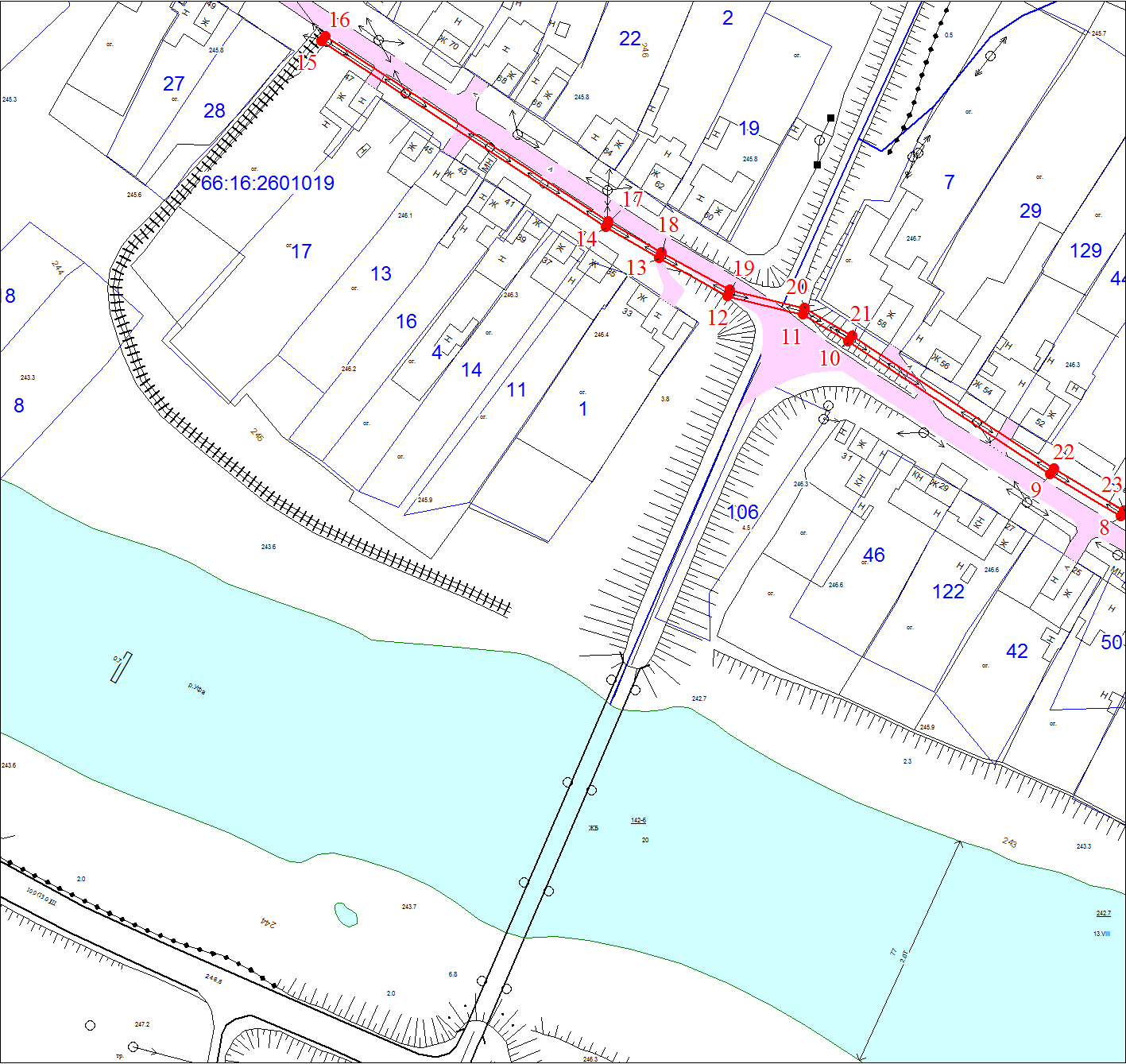 Масштаб 1:2000План границ объекта(лист 2)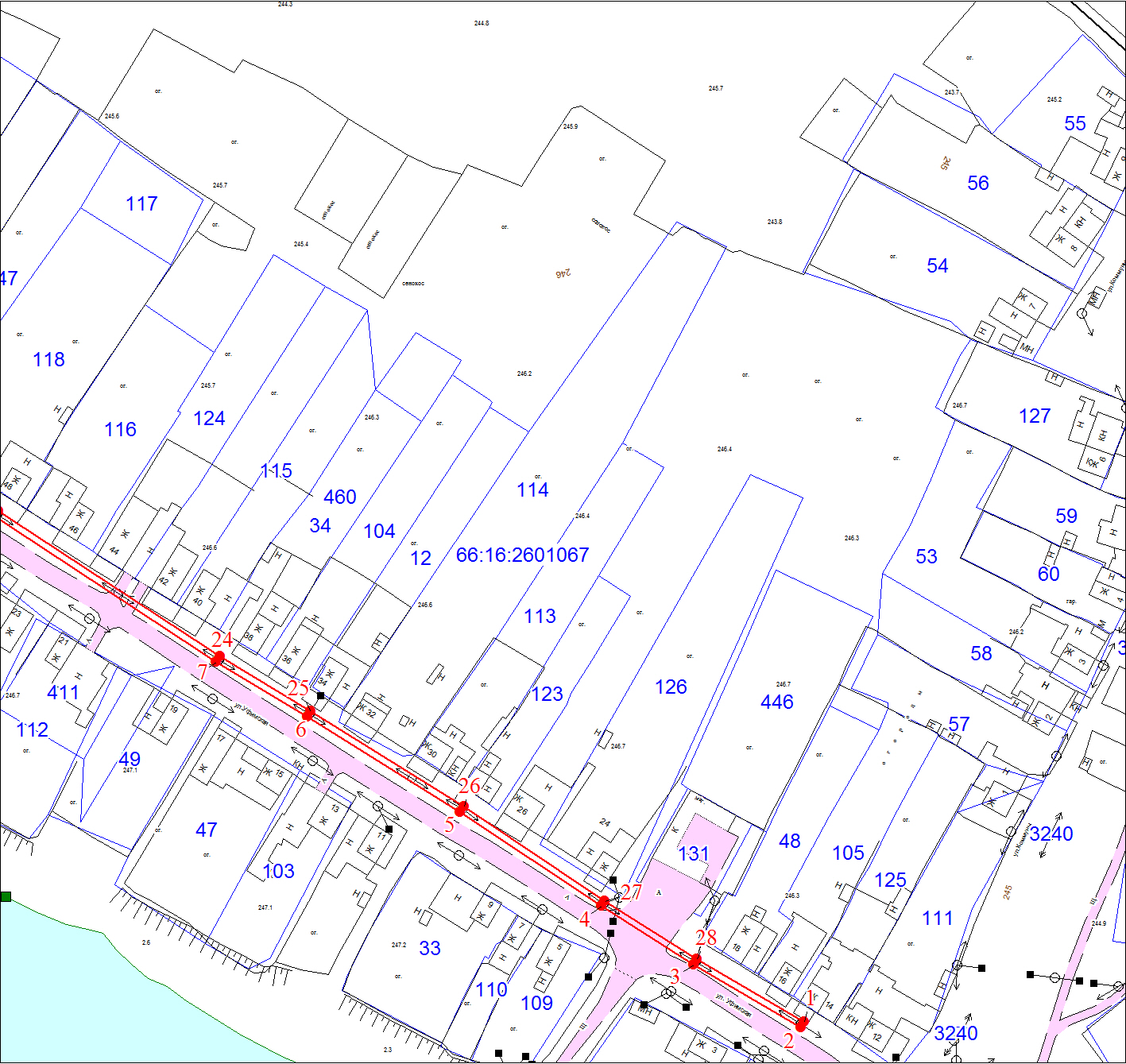 Масштаб 1:2000